Meirthrin Home Learning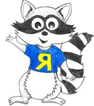 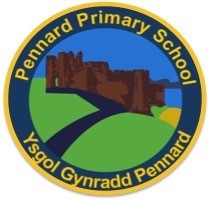 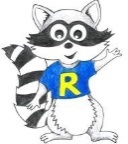 Week Beginning: 11.5.20Daily Do’s Numeracy (10 minutes per day)Daily Do’s Numeracy (10 minutes per day)Daily Do’s Literacy (10 minutes per day)Power Point in Meithrin planning 20.04.20Sing/Chant days of the week  Tune (Addam’s Family)Number Rhymes – 1,2,3,4,5 once I caught...1 potatoe, 2 potatoes, 3 potatoes … etcRote count to 20 forwardsRote count backwards from 101 more/1 less than up to 10Count on from any small number to 10Power Point in Meithrin planning 20.04.20Sing/Chant days of the week  Tune (Addam’s Family)Number Rhymes – 1,2,3,4,5 once I caught...1 potatoe, 2 potatoes, 3 potatoes … etcRote count to 20 forwardsRote count backwards from 101 more/1 less than up to 10Count on from any small number to 10Powerpoint in Meithrin planning 20.04.20Revision of all letter sound recognition learned to date a – z, sh,ch,thSing AlphabetNursery RhymesListening to a storyBlending words providedMark MakingMonday Monday Literacy: ‘qu’ - see sheet provided   (Pictures and formation sheet available in folder). Practise recognition and formation F-R-E-D Talk – pin, dig (sheet in folder)Carry on with family register.  Use dots for your child to trace until they can confidently do it by copying a model. This can be done every morning!Tuesday Tuesday Maths: Prepositions – On top, under, behind, in front (see sheet in folder for ideas of activities)Carry on with formation of numbers to 10.  WednesdayWednesdayPSE:  Rainbow hands for Time capsule (Miss Thompson’s daughter kindly created her own to show you)ThursdayThursdayICT:  Type own name (same as last week)Friday Friday Physical Activity: Garden obstacle course (in folder) you can adapt to suit (Mrs Eynon’s children came up the idea!)Welsh (Clonc)Power Point available on what’s already learned in Meithrin folder 20.04.20VocabularyQuestion and AnswerWythnos 5Geirfa – Vocabulary (Please see folder)Beth ydy’r amser? What time is it?Amser chwarae – playtimeAmser mynd adref – hometimeAmser tacluso – tidy up timeGeirfa – Vocabulary (Please see folder)Beth ydy’r amser? What time is it?Amser chwarae – playtimeAmser mynd adref – hometimeAmser tacluso – tidy up time